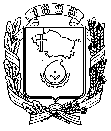 АДМИНИСТРАЦИЯ ГОРОДА НЕВИННОМЫССКАСТАВРОПОЛЬСКОГО КРАЯПОСТАНОВЛЕНИЕ16.09.2022                                    г. Невинномысск                                   № 1392О внесении изменений в пункт 1 постановления администрации города Невинномысска от 20.08.2019 № 1407В соответствии с Федеральным законом от 29 декабря 2012 года          № 273-ФЗ «Об образовании в Российской Федерации», Законом Ставропольского края от 30 июля 2013 г. № 72-кз «Об образовании», постановлением администрации города Невинномысска от 07.03.2019 № 263 «Об утверждении Порядка предоставления бесплатного горячего питания в течение учебного дня ежемесячной денежной компенсации на обеспечение горячим питанием (за исключением каникулярного отдыха) отдельным категориям обучающихся муниципальных общеобразовательных учреждений города Невинномысска» постановляю:1. Внести в пункт 1 постановления администрации города Невинномысска от 20.08.2019 № 1407 «Об утверждении стоимости рациона бесплатного горячего питания в день и ежемесячной денежной компенсации на обеспечение горячим питанием (за исключением каникулярного отдыха) отдельным категориям обучающихся муниципальных общеобразовательных учреждений города Невинномысска» следующие изменения:1.1. В подпункте 1.1 цифры «126,26» заменить цифрами «153,00»;1.2. В подпункте 1.2 цифры «126,26» заменить цифрами «153,00».2. Опубликовать настоящее постановление в газете «Невинномысский рабочий», а также разместить в сетевом издании «Редакция газеты «Невинномысский рабочий» и на официальном сайте администрации города Невинномысска в информационно-телекоммуникационной сети «Интернет».3. Настоящее постановление вступает в силу со дня опубликования и распространяется на правоотношения, возникшие с 01 сентября 2022 г.Глава города НевинномысскаСтавропольского края                                                                  М.А. Миненков